Torek, 7. 4. 20208. b/ razredKIPARSTVO- ARHITEKTURA- PROSTORSKO OBLIKOVANJEESEMBLAGENavodila: 
Likovni problem: sestavi 3d kompozicijoMaterial:             vse kar imaš v puščici in ostali predmeti, ki ti pridejo pravTehnika:            esemblage (zlaganje, sestavljanje)Motiv:              poljuben motiv, (zanimiv, zabaven)Naloga:              predmete, ki jih imaš v puščici (poljubno lahko dodaš ostale predmete… knjige, karte, kocke,.. predmete, ki se ne morejo poškodovat, če se vse podre)Sestavi v trodimenzionalno kompozicijo. Mora imeti ravntežje, da je stabilno in zdrži toliko, da lahko fotografirate. Izdelek podpišeš: ime, priimek, DATUM  ter ga fotografiraš  in mi ga pošlješ po mailu (ko ga narediš).   (alesa.susnik.skedelj@ostpavcka.si) ---------------------------------------------------------------------------------------------------------------------------Komentar:Risbo tihožitja mi še niste vsi oddali. Pošlji mi danes do večera.Bi pa zelo rada videla, kaj si naredil/a.Vse dobro in ostanite zdraviAleša Sušnik Škedelj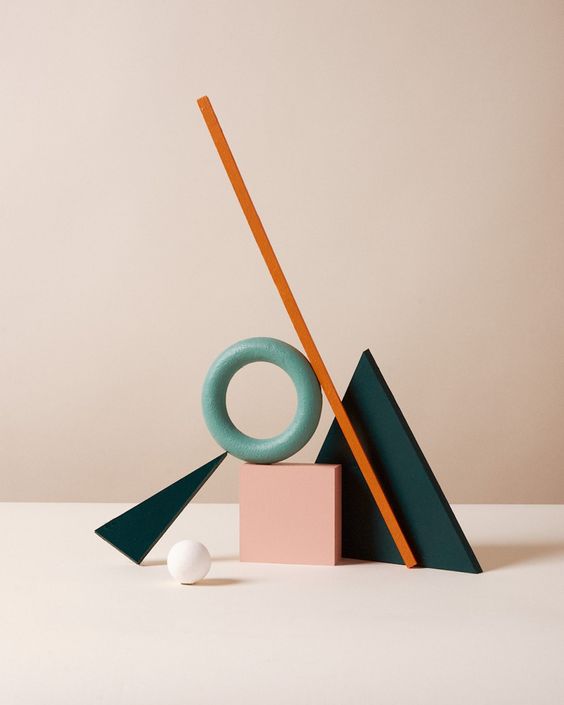 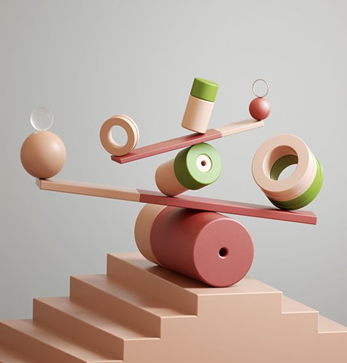 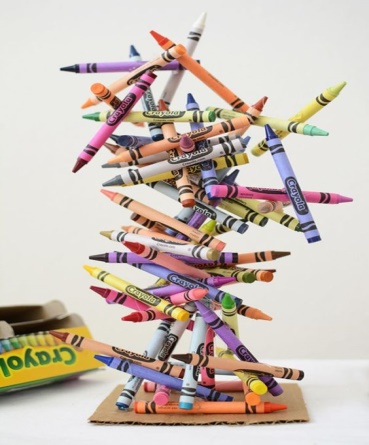 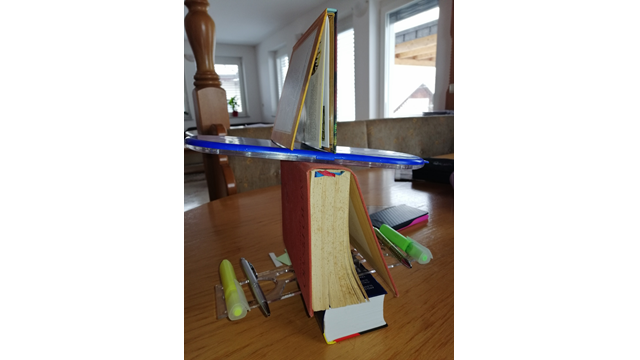 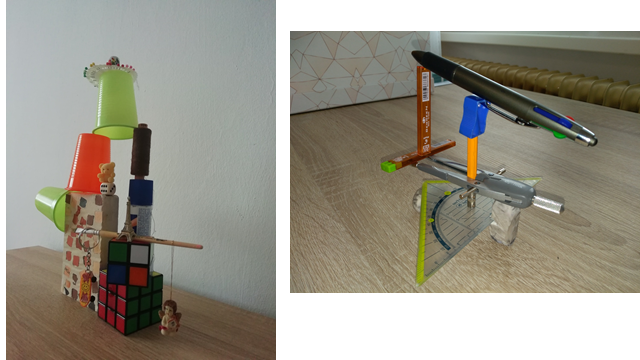 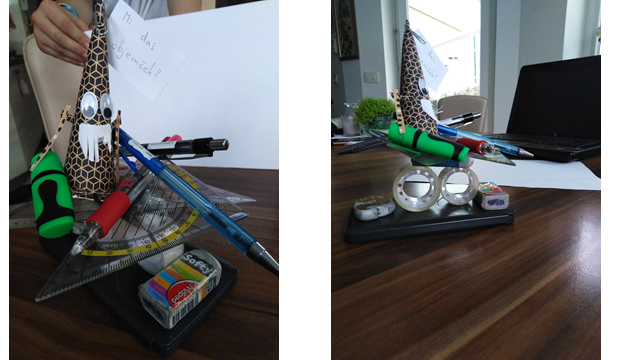 